Фофанов К.М.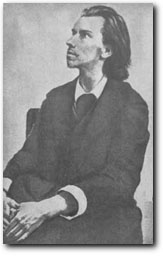 Константин Михайлович Фофанов (1862-1911) Константин Михайлович Фофанов родился в небогатой купеческой семье, систематического образования не получил. Писал стихи с детства. Печатался с 1881 г. в самых разных журналах и газетах, более всего в "Новом времени"; Л. С. Суворин издал несколько сборников его стихотворений, очень неравноценных. Жизнь Фофанова была омрачена постоянной бедностью и тяжелым недугом. Умер он в глубокой нищете, почти не принятый новой читательской аудиторией. В сознании современников Фофанов обрел мифологизированный облик Поэта, служителя Красоты, способного в минуты вдохновенья подняться над обыденностью и собственным несовершенством (алкоголизм, психическое заболевание). В этом запоздалом романтизме есть и болезненная взвинченность, и простодушие, которого будет лишена поэзия следующих поколений, и зов уйти в "сны" и "грезы" от беспросветно-унылой прозы реального. "Сны" в его поэзии (вещие, волшебные, пленительные, святые и пр.) "кажутся... каким-то особым знаком, утверждающим принадлежность стихов Фофанову",- писал один из тогдашних критиков. Поэтическая условность причудливо соединяется у Фофанова с неожиданной точностью конкретной детали, особенно в пейзажных зарисовках. Он любит фиксировать запахи земли: "Пахнет укропом и пахнет крапивой..." "Пахнет свежею травою и увядшею листвой..." Эти прозаизмы были тогда непривычны. Но именно на пересечении романтически неопределенного "взлета" и крепкой связи с земной "предметностью" возникали лучшие образы Фофанова; по собственному его точному определению, "Еще к земле прикован чуткий слух,/Но к небесам уже подьяты крылья". Природа у Фофанова чаще всего городская или окраинная: парки, сады, бульвары, аллеи, пруды, решетки, каменные стены и т.д. Тоскливая будничность современного города постепенно обретает фантастические очертания, предстает как "чудовище" - воплощение городского кошмара и шире - обреченности существования. А в пейзаже петербургского пригорода проступает космически-катастрофический облик "поруганной" земли; здесь Фофанов перекликался с символистами. Они высоко чтили его, но порой несколько выпрямляли, "подтягивая" к своему мироощущению.Так, Мережковский полагал, что для Фофанова жизненные явления, хранящие "божественную тайну мира", "в высшей степени прозрачны". Брюсов же ценил в нем дух диссонанса (столь характерный для поэтов рубежа веков), хотя, быть может, и преувеличивал его остроту, когда писал: "Через всю поэзию Фофанова проходит... борьба двух начал: романтизма, зовущего поэта укрыться в "гротах фантазий", и человека наших дней, смутно сознающего все величие, всю силу, все грозное очарование современного мира". * * * Пел соловей, цветы благоухали.Зеленый май, смеясь, шумел кругом.На небесах, как на остывшей сталиАлеет кровь,- алел закат огнем.Он был один, он - юноша влюбленный,Вступивший в жизнь, как в роковую дверь,И он летел мечтою окрыленнойК ней, только к ней,- и раньше и теперь.И мир пред ним таинственным владыкойЛежал у ног, сиял со всех сторон,Насыщенный весь полночью безликойИ сладкою весною напоен.Он ждал ее, в своей разлуке скорбной,Весь счастие, весь трепет и мечта...А эта ночь, как сфинкс женоподобный,Темнила взор и жгла его уста.Май 1897